…./…./…….Fakültemiz ……………………………………..bölümü ……sınıfında…………………...Numara ile öğrenim görmekteyim. Almam gereken tüm zorunlu ve seçmeli dersleri alarak 240 AKTS’yi tamamladım. Aşağıdaki çizelgede kodu, teorisi, uygulaması, adı ve sınıfı belirtilen dersten   tek  derse  kaldım.  20…/20….   Eğitim-öğretim  yılı   güz/bahar   dönemini   kapsayan…../…../20…. tarihinde ………...…………...günü yapılacak olan tek ders sınavına katılmak istiyorum.Gereğini bilgilerinize arz ederim.Adı-Soyadı: İmza:Adres:Telefon:*Tek ders sınavı dördüncü sınıf öğrencilerini kapsamaktadır.Namık Kemal Mah. Kampüs Cad. NO:1	59030 – TEKİRDAĞ Telefon: (0 282) 250 26 25 - Faks: (0 282) 250 99 25e-posta :fef@nku.edu.tr Elektronik Ağ : http://fened.nku.edu.tr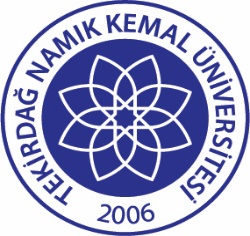 TNKÜFEN EDEBİYAT FAKÜLTESİTEK DERS BAŞVURU FORMUDoküman No:EYS-FRM-167TNKÜFEN EDEBİYAT FAKÜLTESİTEK DERS BAŞVURU FORMUHazırlama Tarihi:28.12.2021TNKÜFEN EDEBİYAT FAKÜLTESİTEK DERS BAŞVURU FORMURevizyon Tarihi:--TNKÜFEN EDEBİYAT FAKÜLTESİTEK DERS BAŞVURU FORMURevizyon No:0TNKÜFEN EDEBİYAT FAKÜLTESİTEK DERS BAŞVURU FORMUToplam Sayfa Sayısı:1TEK DERS SINAVI İSTENEN DERSİNTEK DERS SINAVI İSTENEN DERSİNTEK DERS SINAVI İSTENEN DERSİNTEK DERS SINAVI İSTENEN DERSİNKODUTEORİK VEUYGULAMA SAATİADIKAÇINCI SINIFTAOLDUĞU